Builder Stock ImagesClare has identified these lifestyle images as fitting for any builder to use on their website, email content, documentation and more. All images can be purchased from: https://www.istockphoto.com/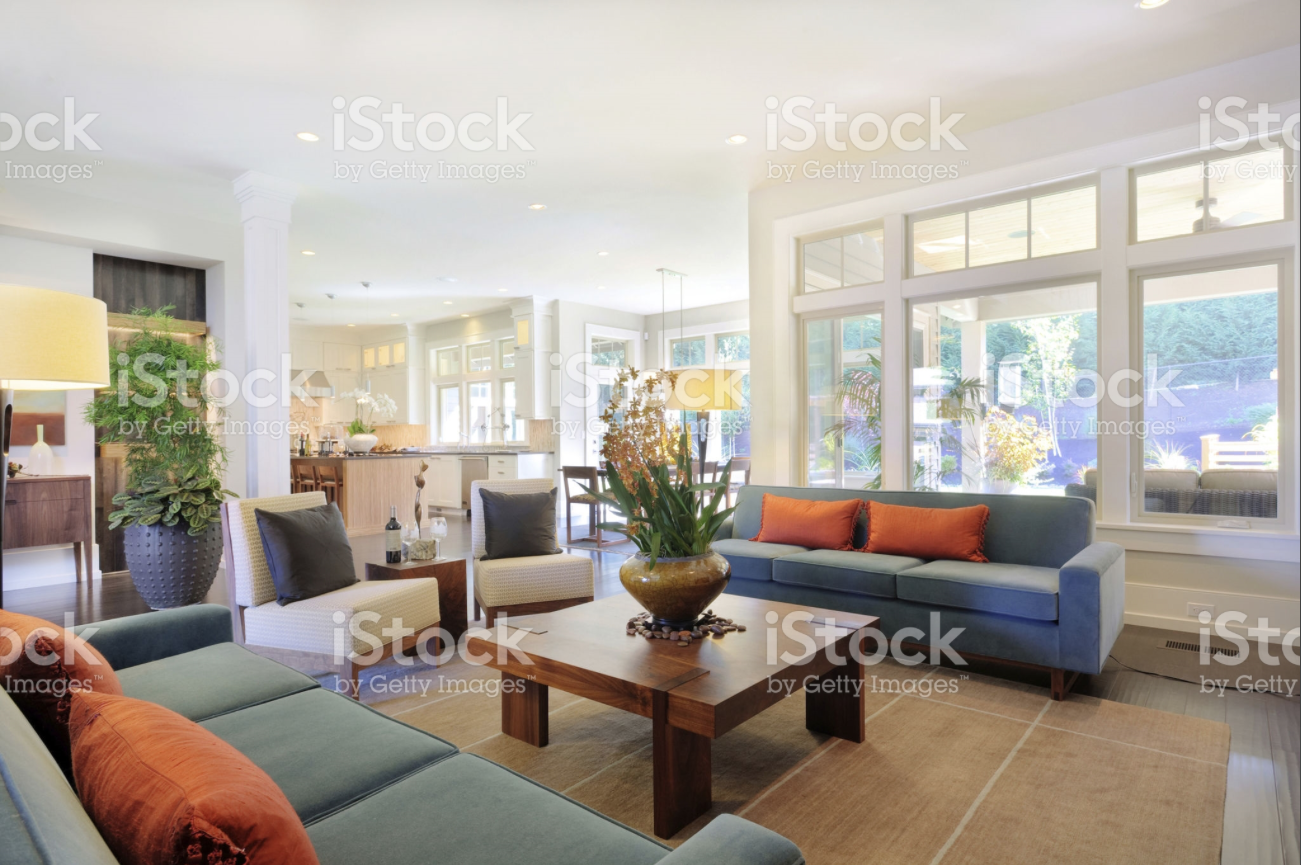 https://www.istockphoto.com/photo/furnished-living-room-in-luxury-home-gm186627551-28524846Price: $12File Type: .pngLargest size: 4365 x 2909 px (14.55 x 9.70 in.) - 300 dpi - RGBStock Photo ID: 186627551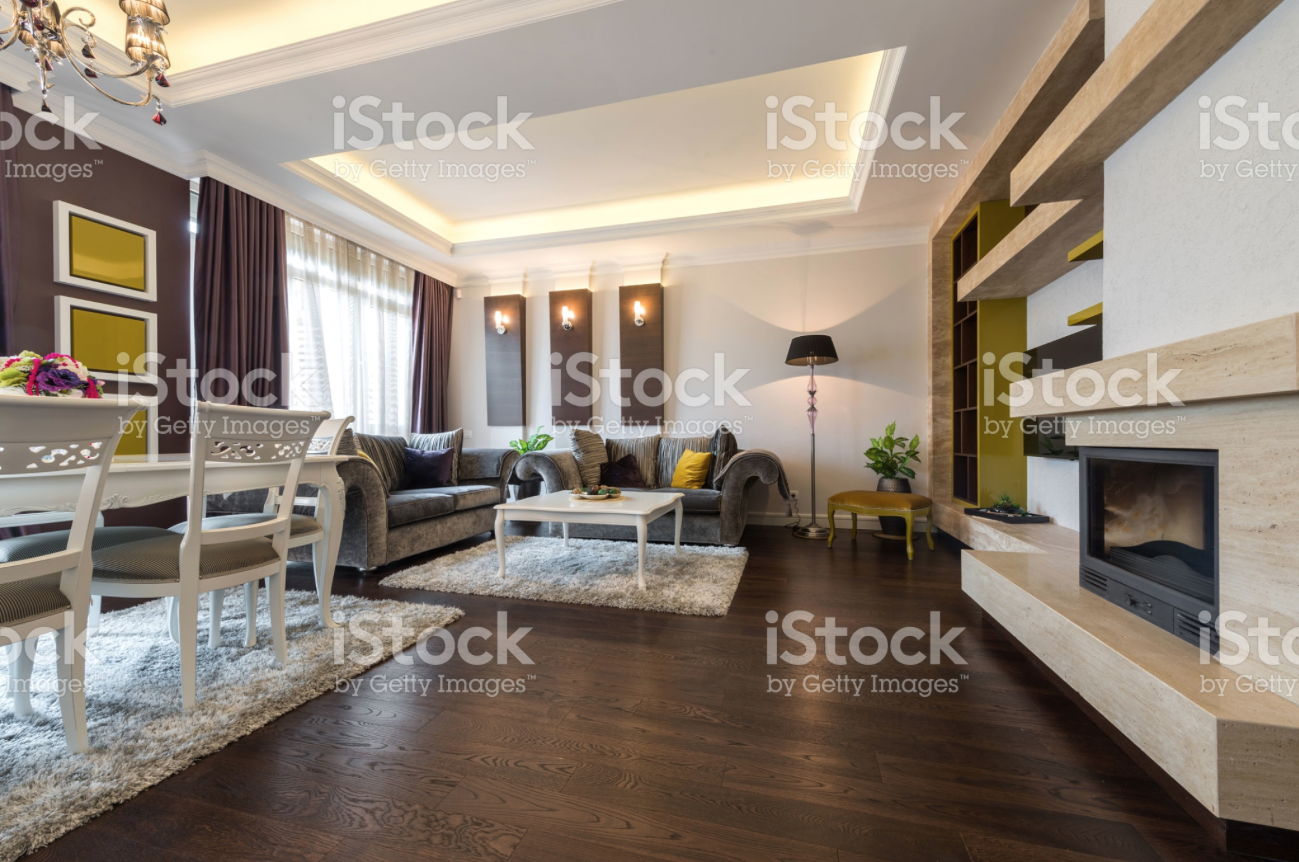 https://www.istockphoto.com/photo/interior-of-a-bright-living-room-gm505292234-83607151Price: $12File Type: .pngLargest size: 7360 x 4912 px (24.53 x 16.37 in.) - 300 dpi – RGBStock Photo ID: 505292234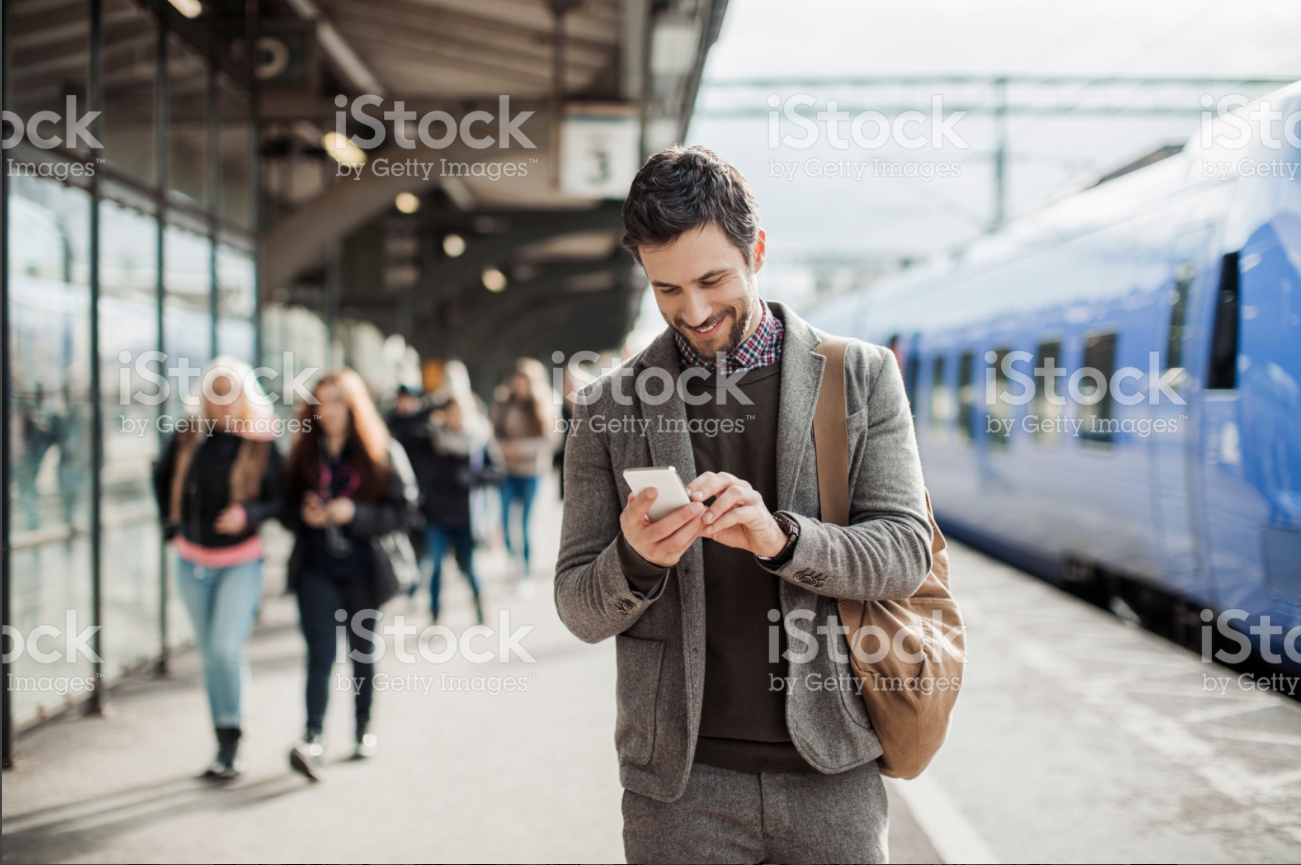 https://www.istockphoto.com/photo/businessman-using-mobile-phone-at-train-station-gm515473470-88536667Price: $33File Type: .pngLargest size: 8660 x 5773 px (28.87 x 19.24 in.) - 300 dpi - RGBStock Photo ID: 515473470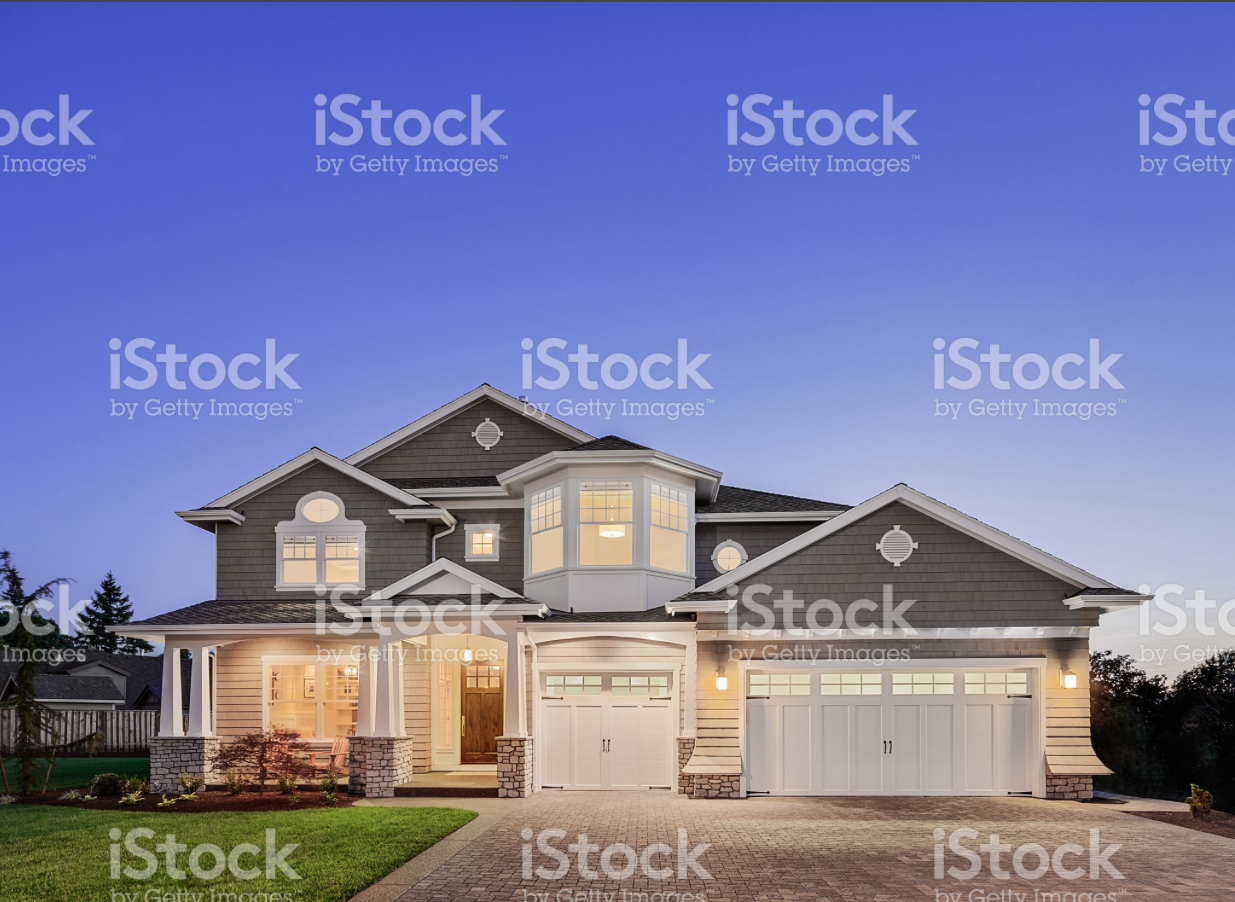 https://www.istockphoto.com/photo/beautiful-exterior-of-new-luxury-home-at-twilight-gm524085051-51489268Price: $12File Type: .pngLargest size: 3510 x 2553 px (11.70 x 8.51 in.) - 300 dpi - RGBStock Photo ID: 524085051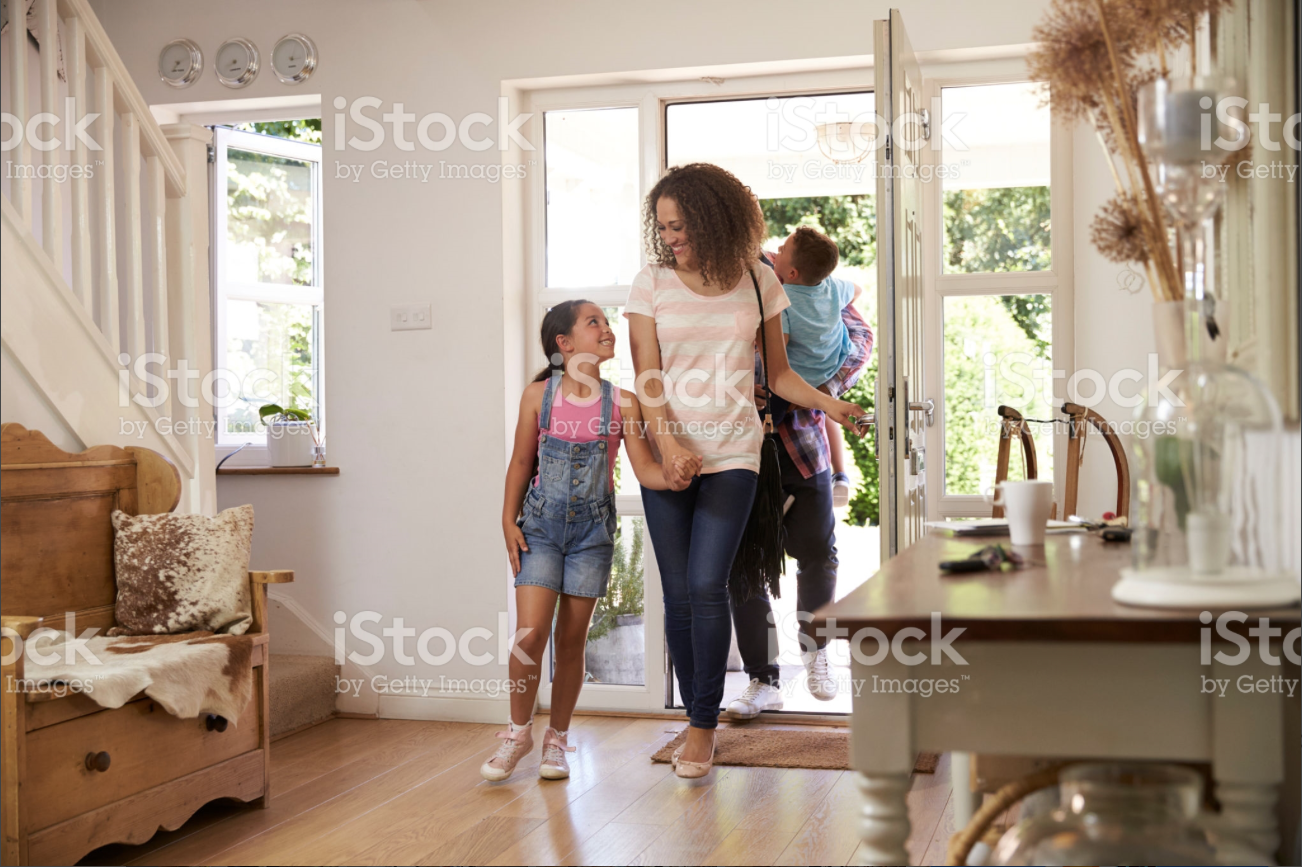 https://www.istockphoto.com/photo/family-in-hallway-returning-home-together-gm613765326-106005957Price: $12File Type: .pngLargest size: 5078 x 3385 px (16.93 x 11.28 in.) - 300 dpi - RGBStock Photo ID: 613765326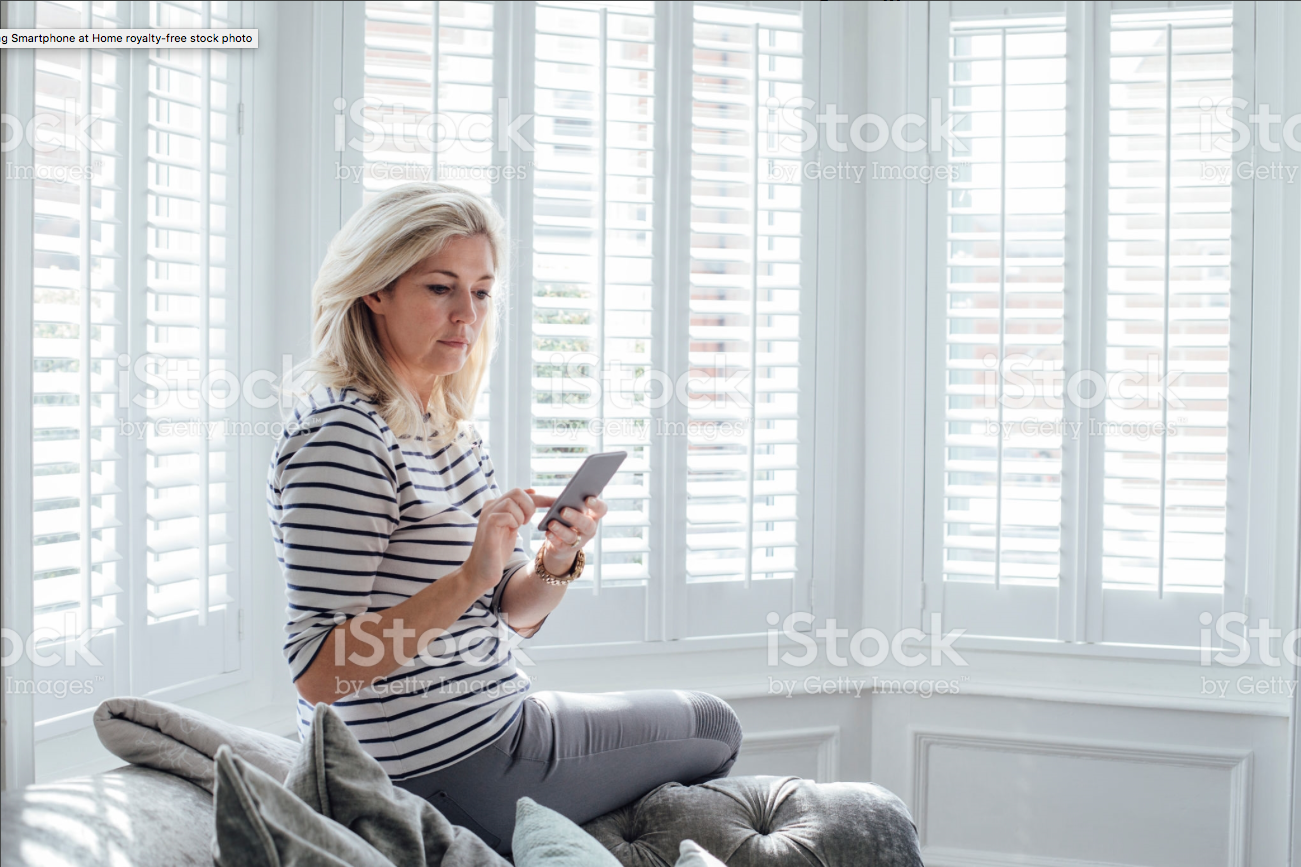 https://www.istockphoto.com/photo/using-smartphone-at-home-gm621601318-108606199Price: $12File Type: .pngLargest size: 5170 x 3447 px (17.23 x 11.49 in.) - 300 dpi - RGBStock Photo ID: 621601318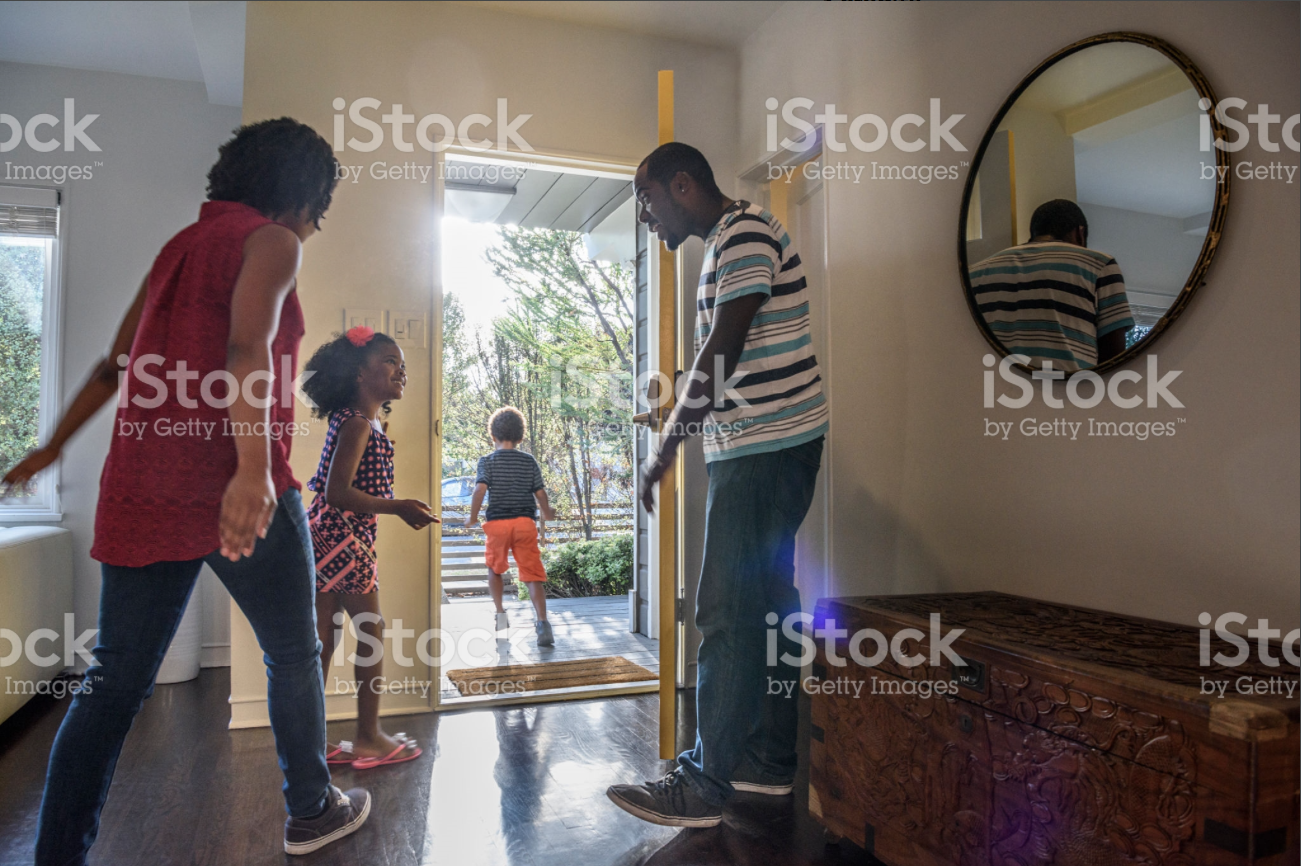 https://www.istockphoto.com/photo/african-american-family-leaving-the-house-father-holding-door-gm623700794-109474645Price: $33File Type: .pngLargest size: 7319 x 4885 px (24.40 x 16.28 in.) - 300 dpi - RGBStock Photo ID: 623700794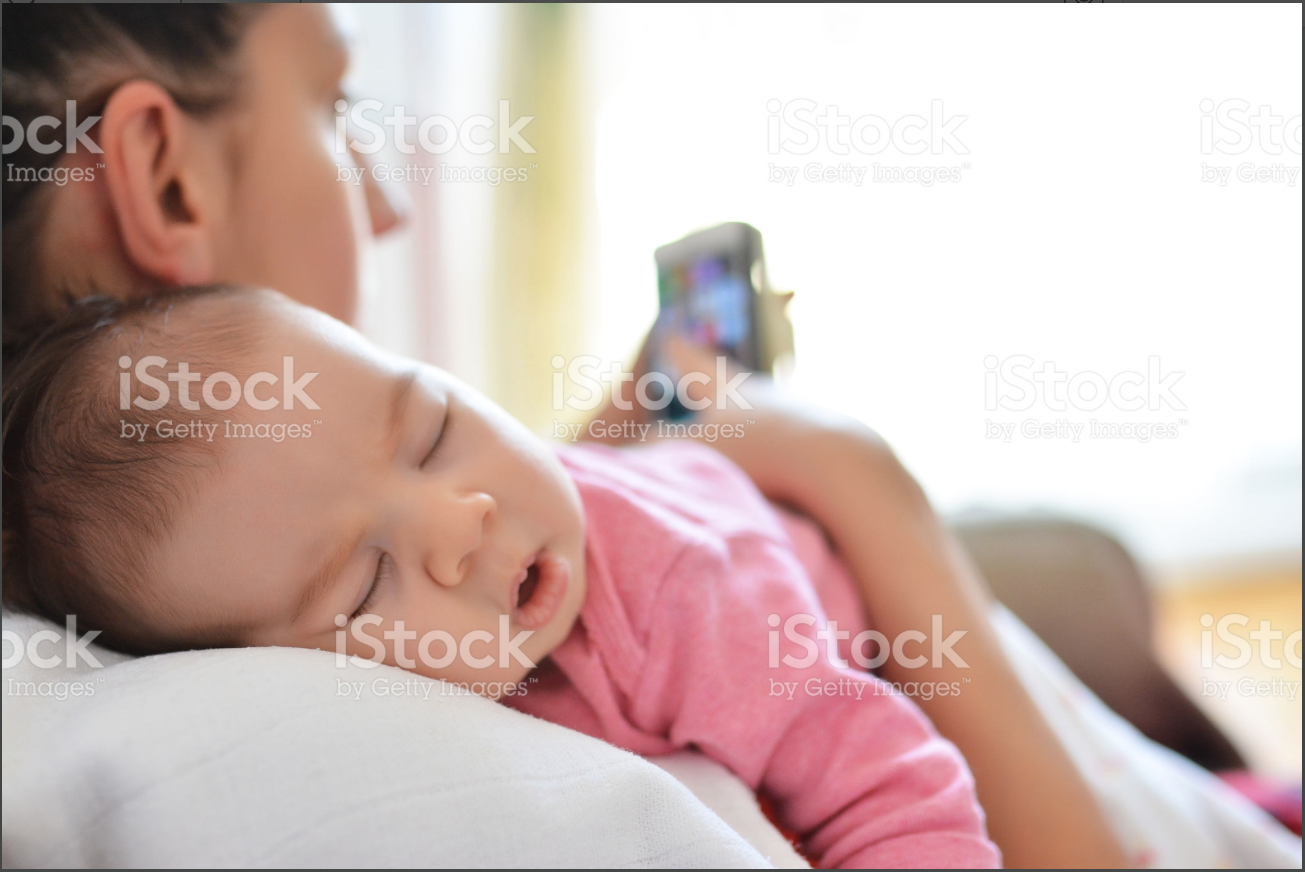 https://www.istockphoto.com/photo/mother-in-bed-with-baby-daughter-checking-mobile-phone-gm628527474-111610423Price: $12File Type: .pngLargest size: 6000 x 4000 px (20.00 x 13.33 in.) - 300 dpi - RGBStock Photo ID: 628527474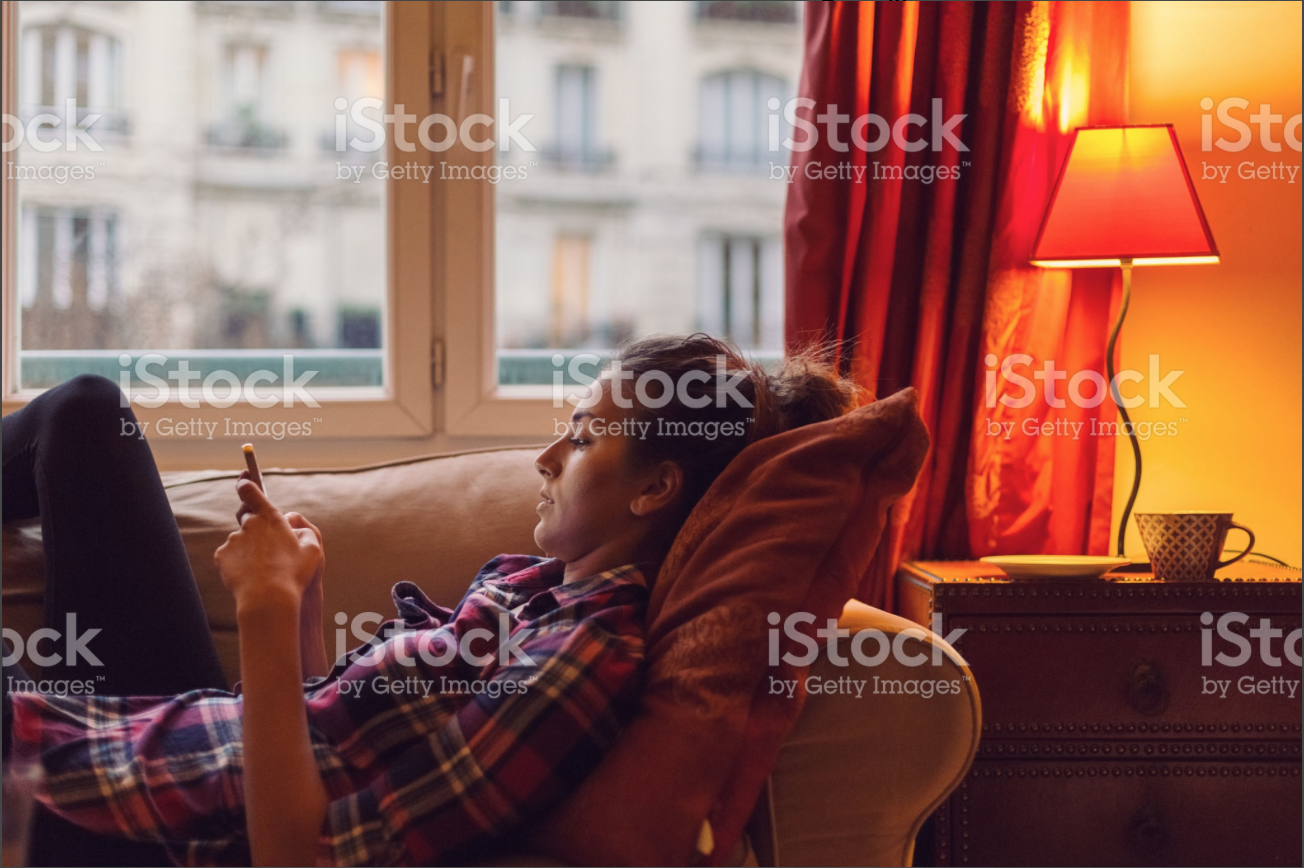 https://www.istockphoto.com/photo/young-woman-spending-the-weekend-at-home-gm638678292-114656757Price: $33File Type: .pngLargest size: 5549 x 3699 px (18.50 x 12.33 in.) - 300 dpi - RGBStock Photo ID: 638678292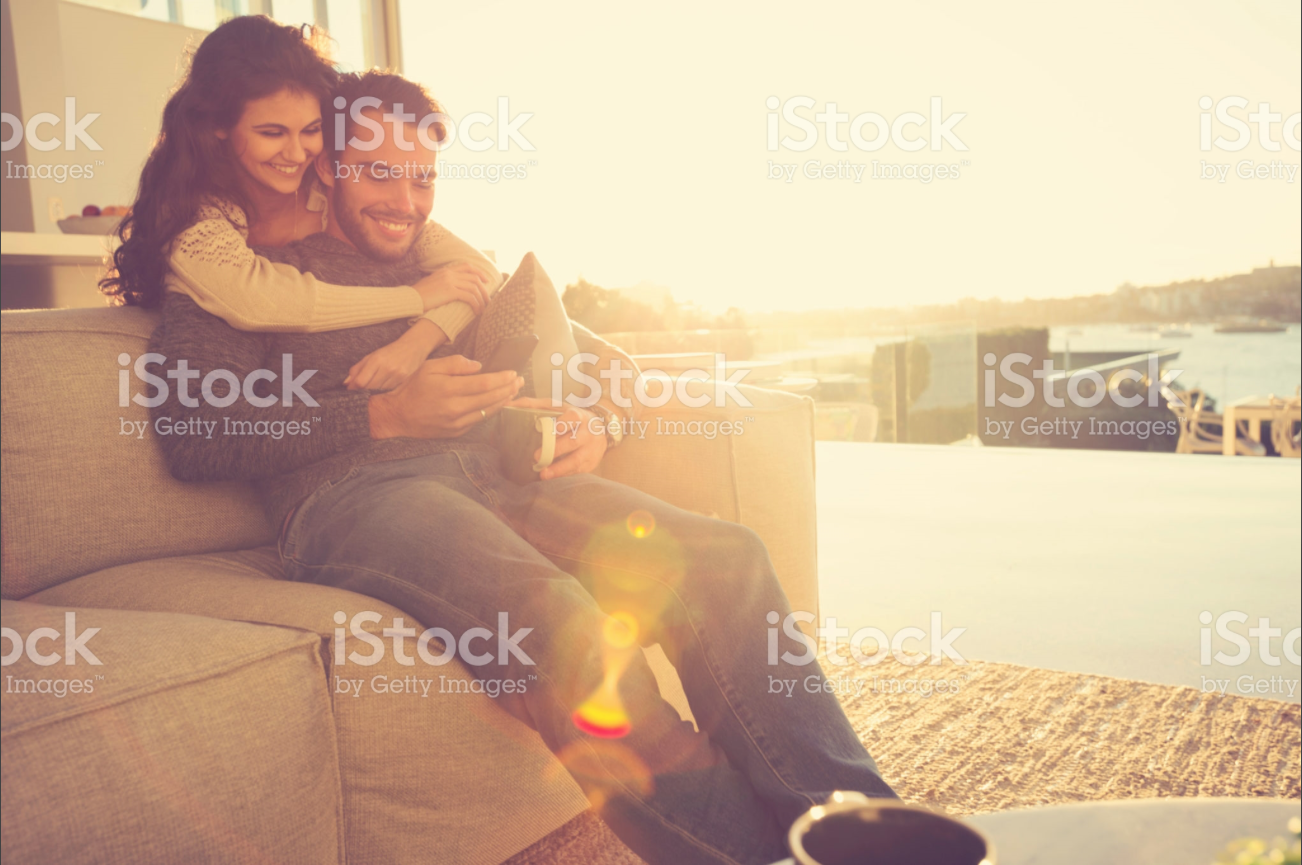 https://www.istockphoto.com/photo/couple-on-the-sofa-in-the-morning-gm644682320-117162435Price: $33File Type: .pngLargest size: 4933 x 3283 px (16.44 x 10.94 in.) - 300 dpi - RGBStock Photo ID: 644682320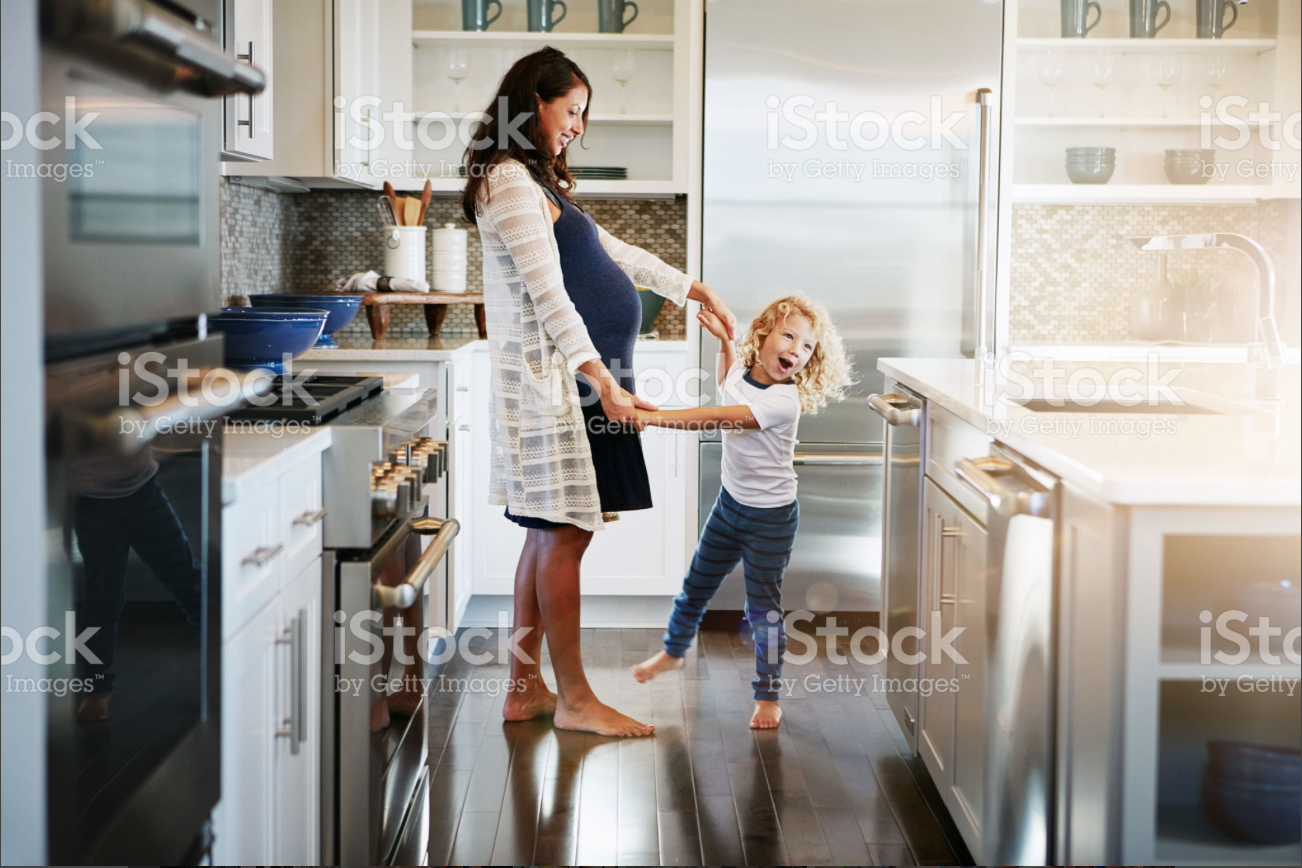 https://www.istockphoto.com/photo/he-could-teach-mom-a-few-moves-gm646474526-119323721Price: $33File Type: .pngLargest size: 4938 x 3292 px (16.46 x 10.97 in.) - 300 dpi - RGBStock Photo ID: 646474526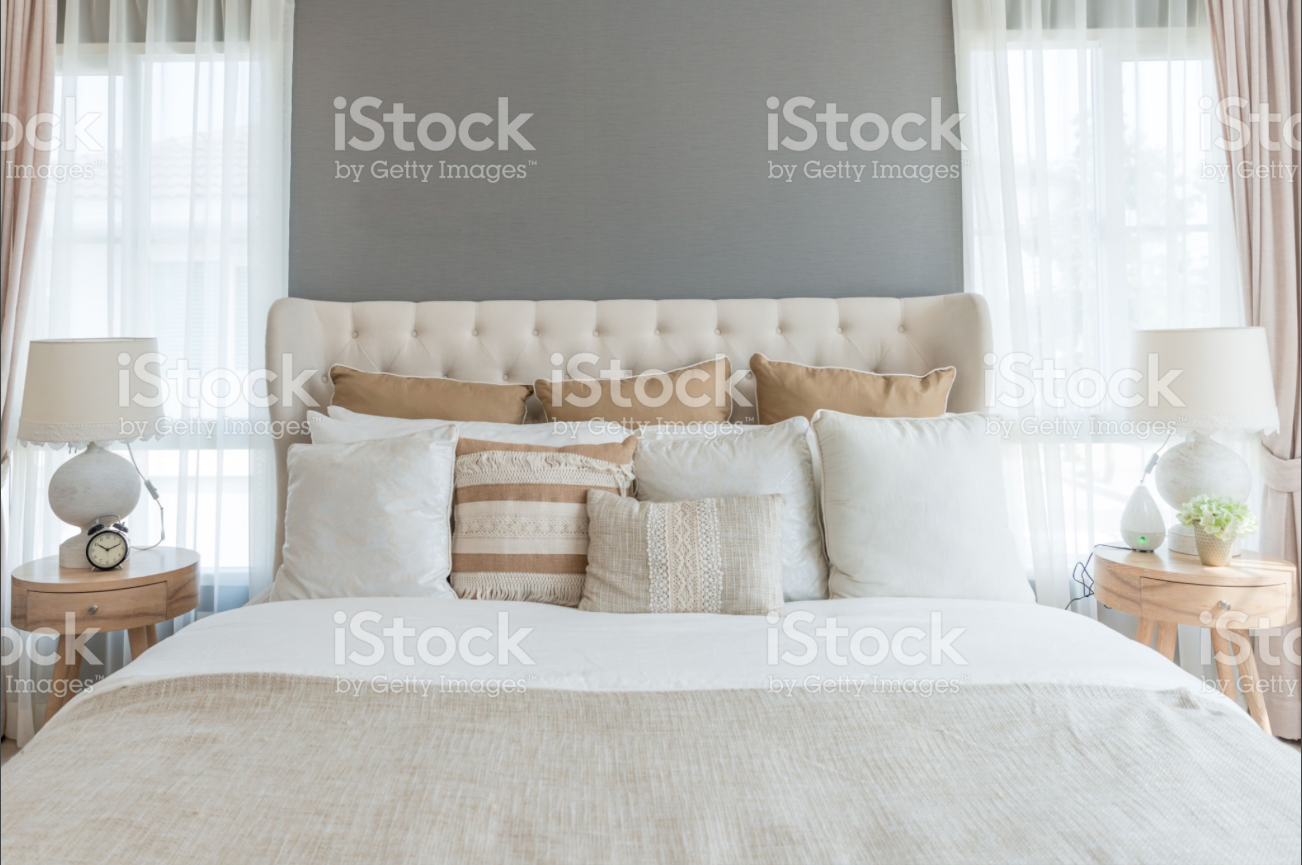 https://www.istockphoto.com/photo/bedroom-in-soft-light-colors-big-comfortable-double-bed-in-elegant-classic-bedroom-at-gm657513812-120023051Price: $12File Type: .pngLargest size: 6100 x 4067 px (20.33 x 13.56 in.) - 300 dpi - RGBStock Photo ID: 657513812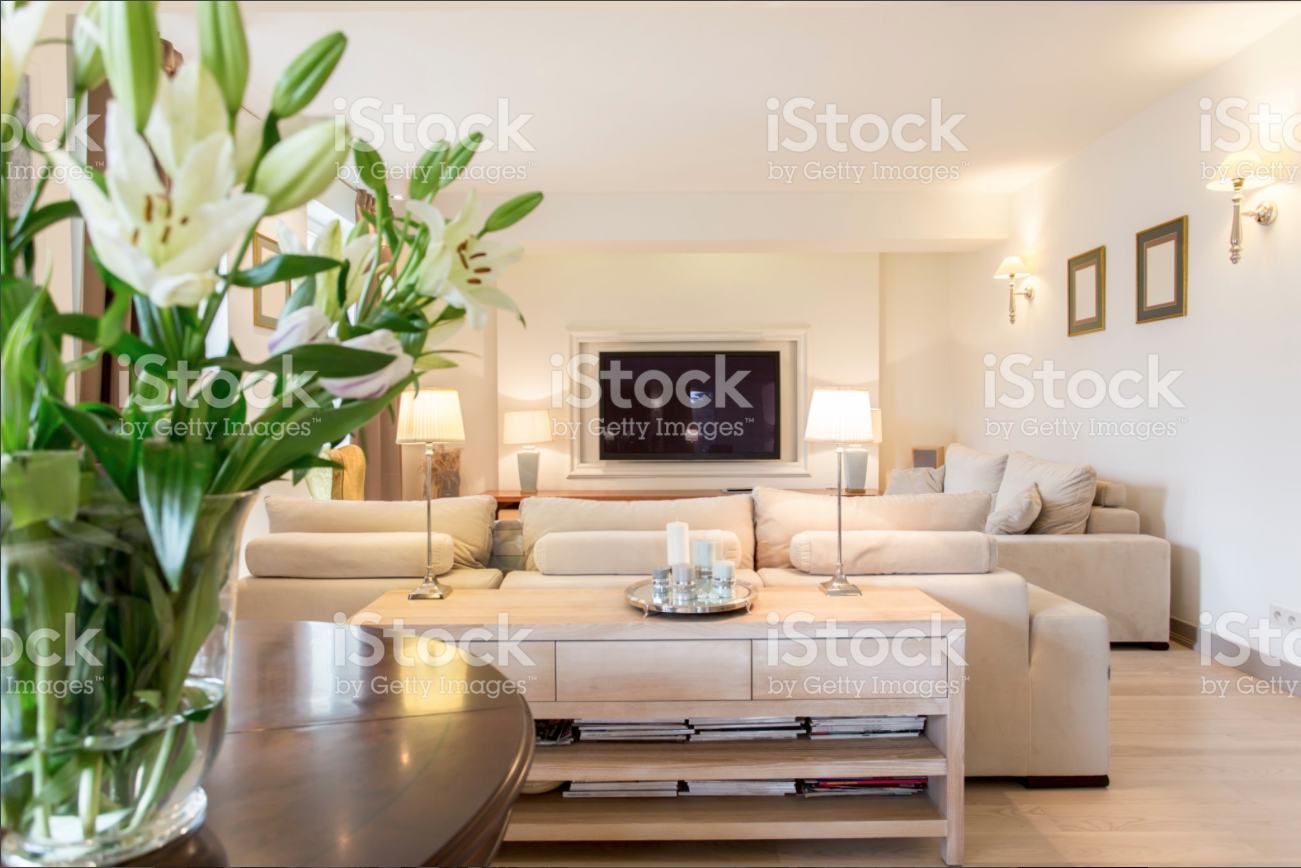 https://www.istockphoto.com/photo/comfortable-living-room-interior-gm665037962-121109585Price: $12File Type: .pngLargest size: 5760 x 3840 px (19.20 x 12.80 in.) - 300 dpi - RGBStock Photo ID: 665037962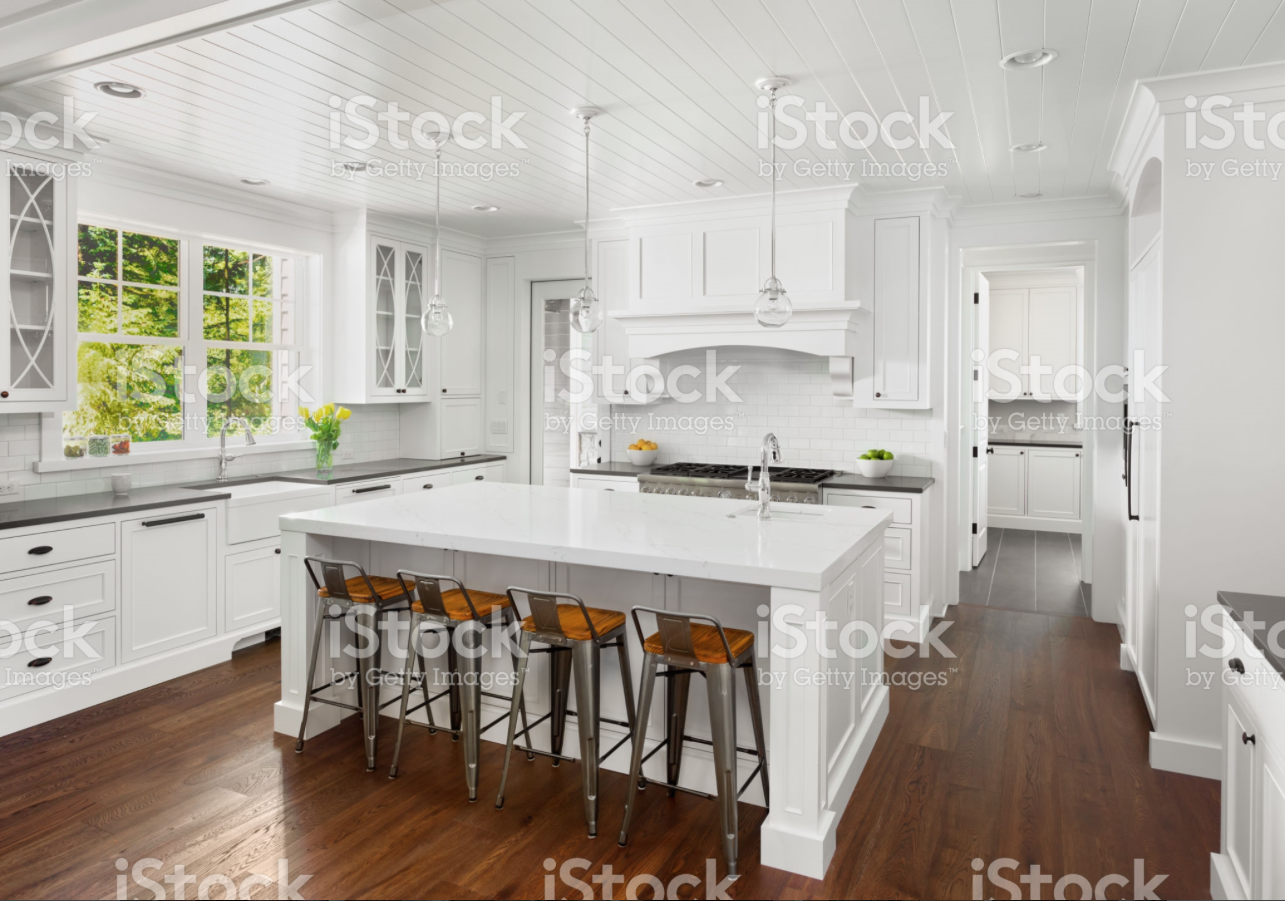 https://www.istockphoto.com/photo/beautiful-white-kitchen-in-new-luxury-home-with-island-pendant-lights-and-hardwood-gm680737956-124766081Price: $12File Type: .pngLargest size: 4000 x 2800 px (13.33 x 9.33 in.) - 300 dpi - RGBStock Photo ID: 680737956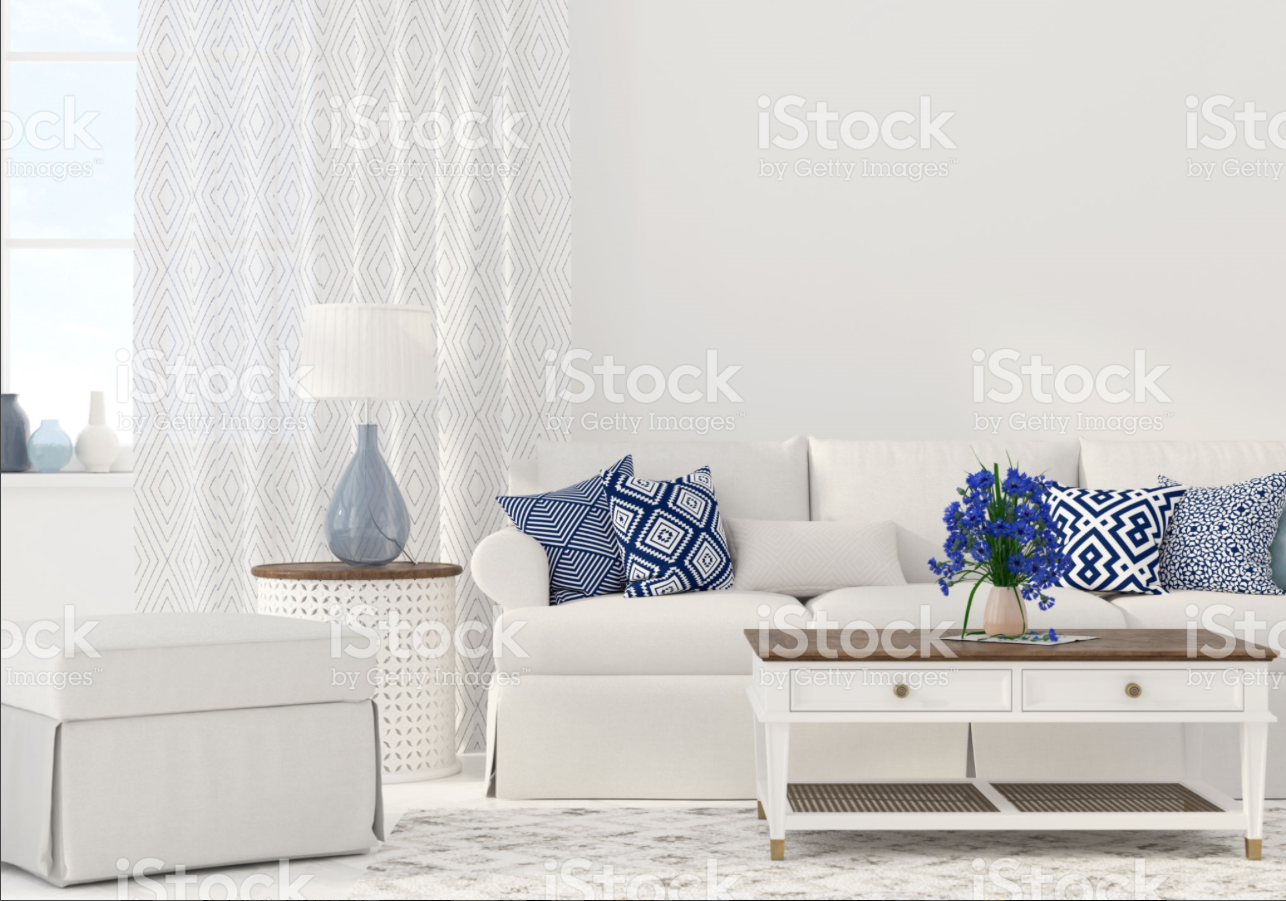 https://www.istockphoto.com/photo/interior-of-the-living-room-gm689015816-126797853Price: $12File Type: .pngLargest size: 5000 x 3500 px (16.67 x 11.67 in.) - 300 dpi - RGBStock Photo ID: 689015816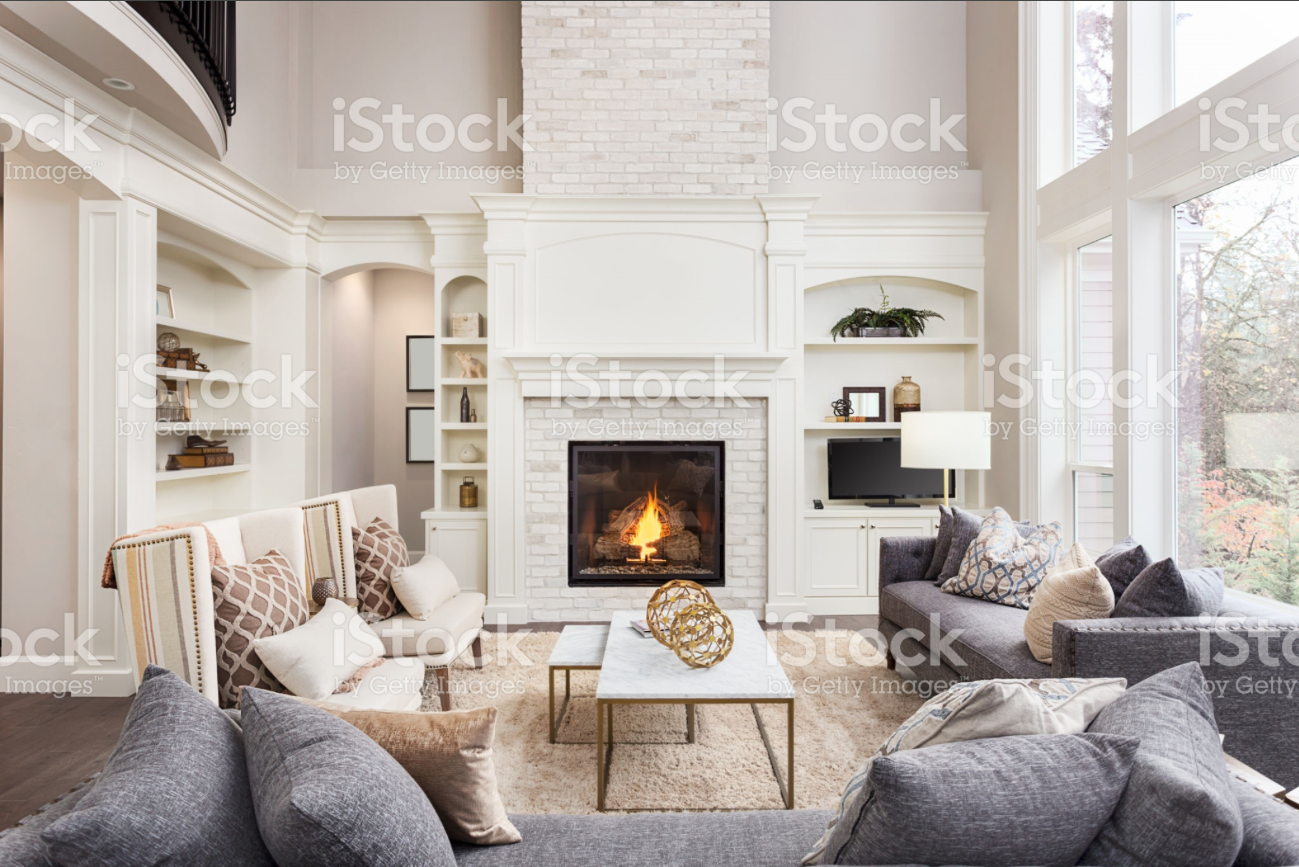 https://www.istockphoto.com/photo/beautiful-living-room-interior-with-tall-vaulted-ceiling-loft-area-hardwood-floors-gm692601408-127818709Price: $12File Type: .pngLargest size: 4000 x 2667 px (13.33 x 8.89 in.) - 300 dpi - RGBStock Photo ID: 692601408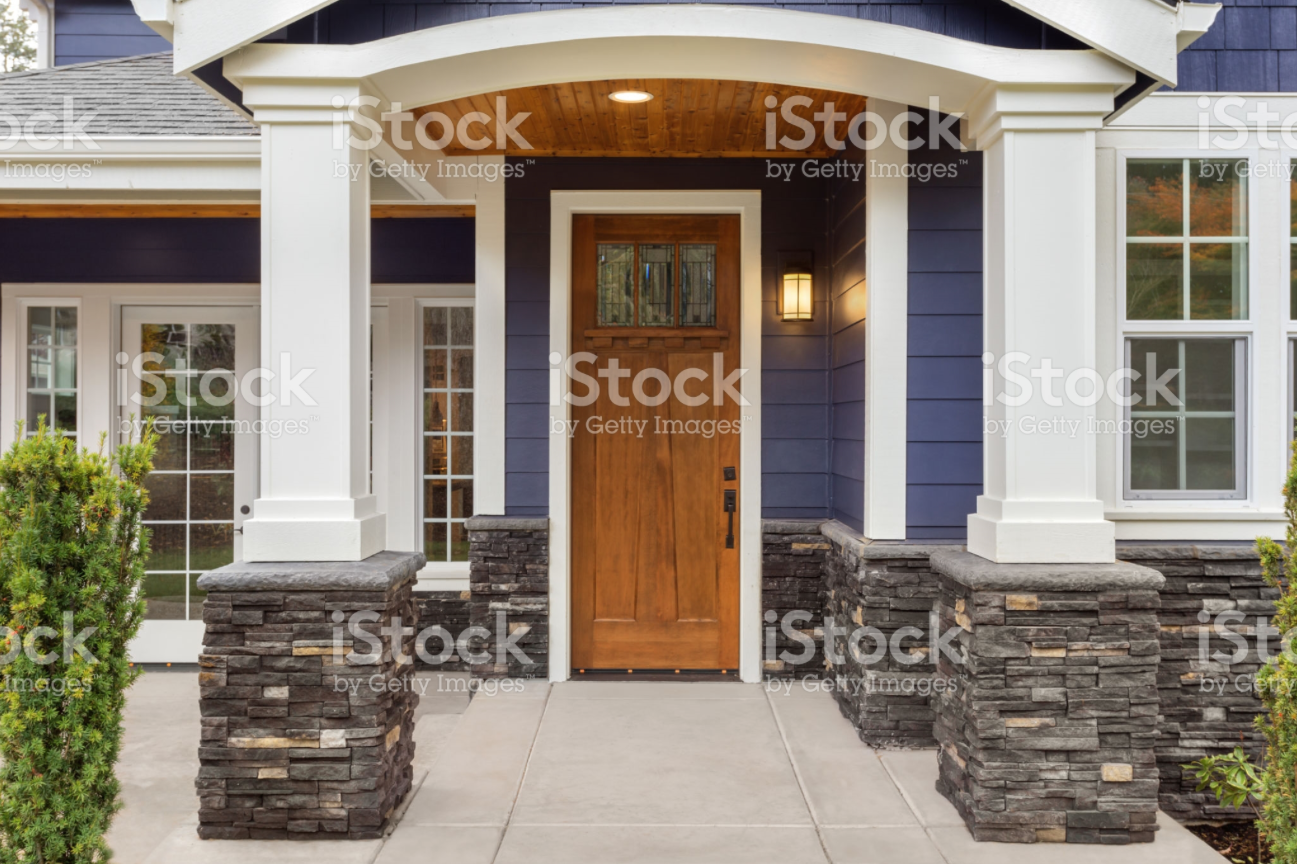 https://www.istockphoto.com/photo/new-luxury-home-exterior-detail-patio-and-front-door-with-arch-and-columns-stonework-gm694552056-128365375Price: $12File Type: .pngLargest size: 4000 x 2667 px (13.33 x 8.89 in.) - 300 dpi - RGBStock Photo ID: 694552056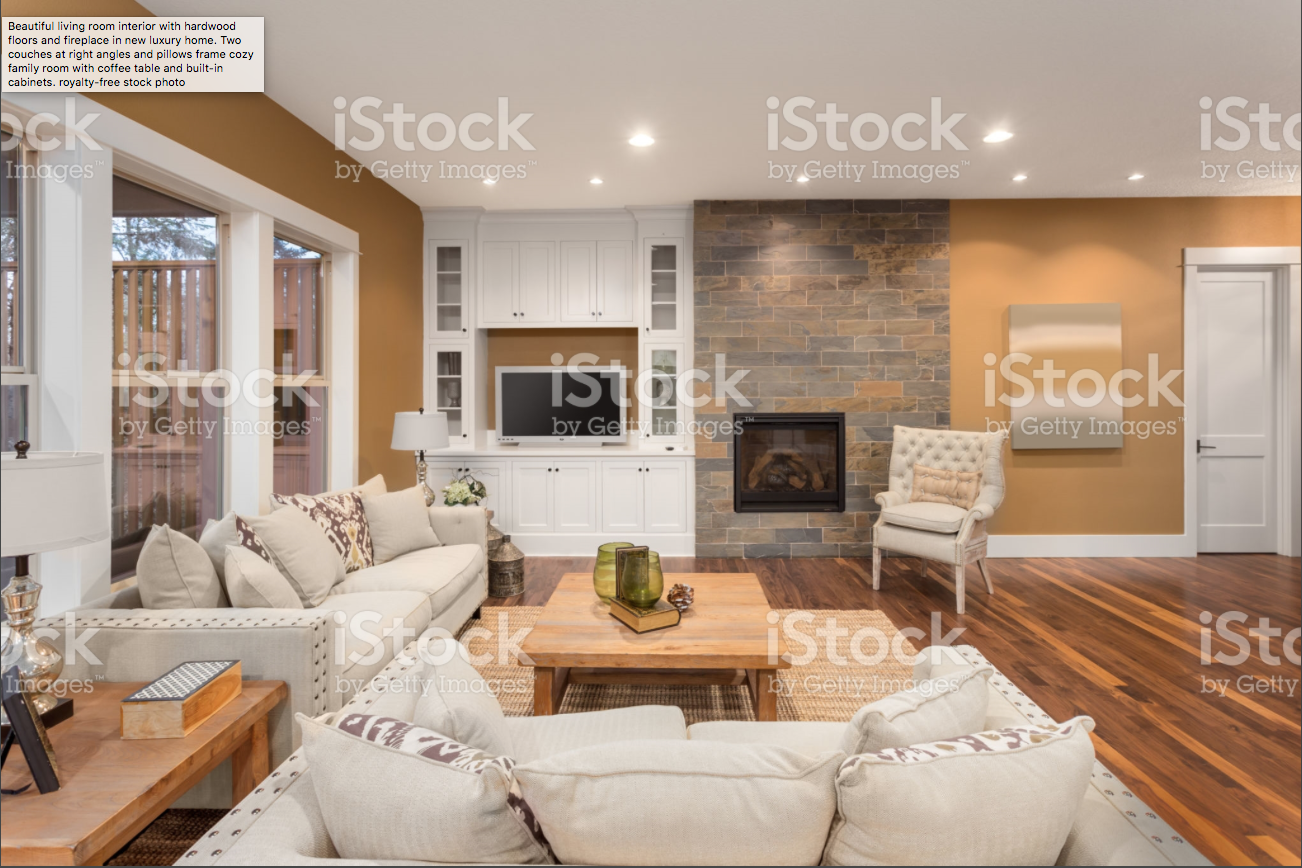 https://www.istockphoto.com/photo/beautiful-living-room-interior-with-hardwood-floors-and-fireplace-in-new-luxury-home-gm697393256-129176633Price: $12File Type: .pngLargest size: 4000 x 2667 px (13.33 x 8.89 in.) - 300 dpi - RGBStock Photo ID: 697393256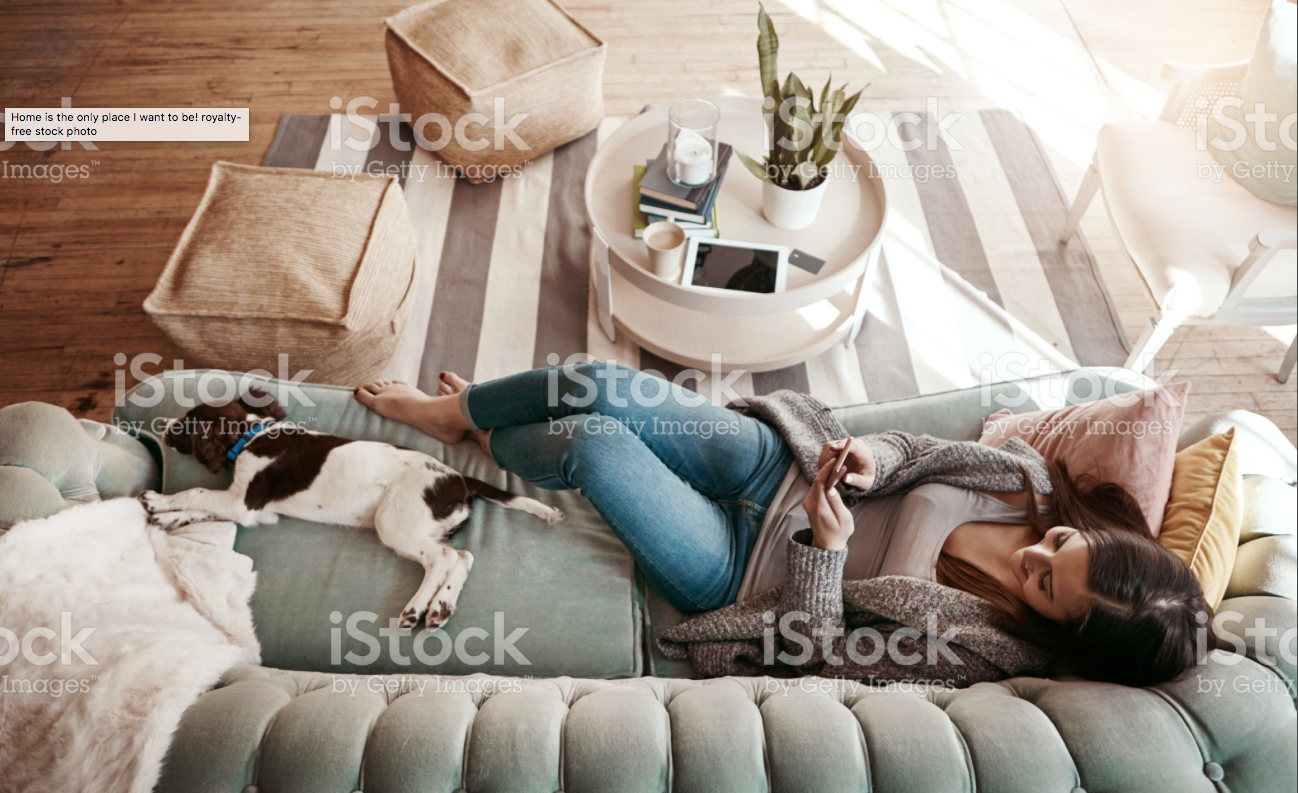 https://www.istockphoto.com/photo/home-is-the-only-place-i-want-to-be-gm697888448-129304811Price: $33File Type: .pngLargest size: 5160 x 3150 px (17.20 x 10.50 in.) - 300 dpi - RGBStock Photo ID: 697888448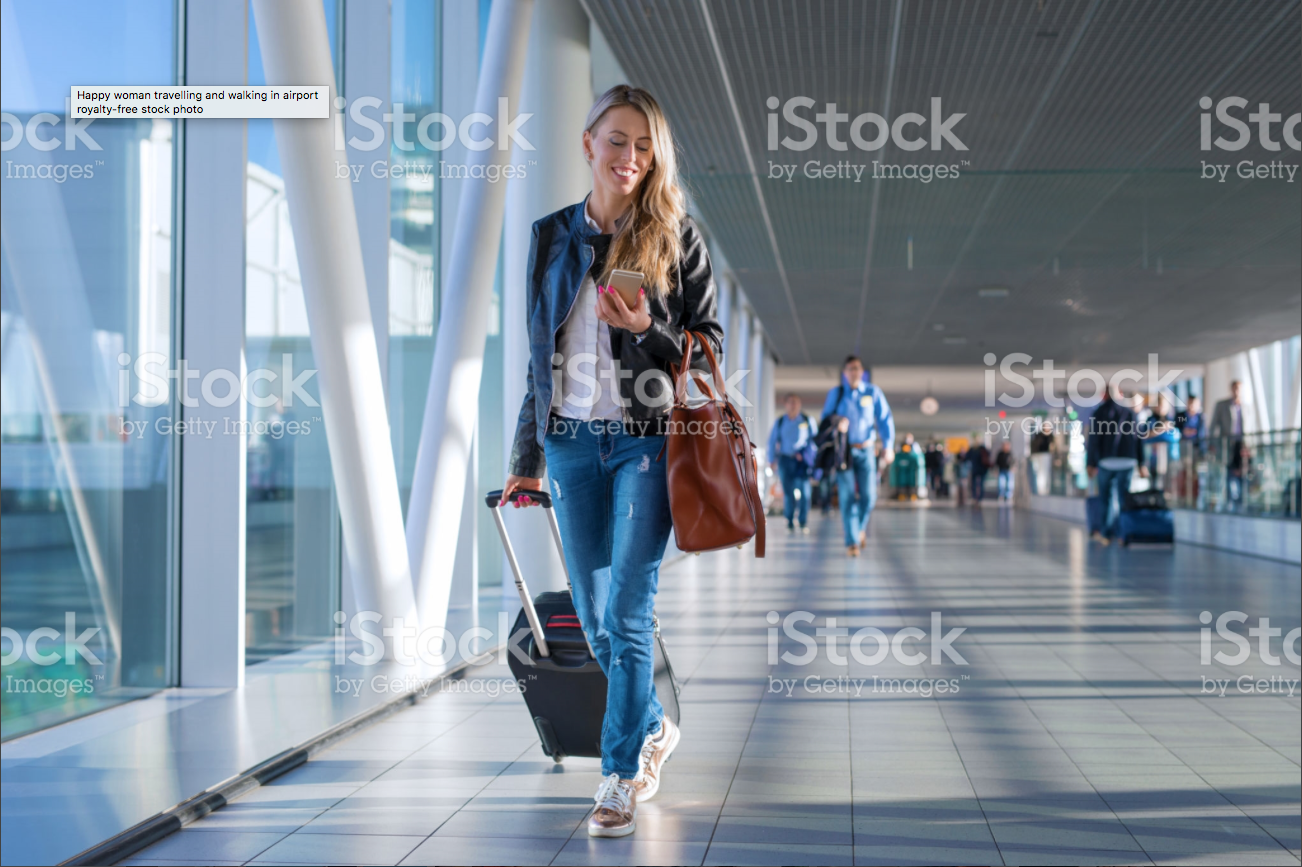 https://www.istockphoto.com/photo/happy-woman-travelling-and-walking-in-airport-gm888767716-246489727Price: $12File Type: .pngLargest size: 6410 x 4273 px (21.37 x 14.24 in.) - 300 dpi - RGBStock Photo ID: 888767716